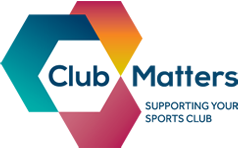 Club Matters Workshop InformationWe are delighted to be the main supplier for Club Matters workshops. We are seeking to recruit a high-quality workforce who can offer expertise to support the delivery of these workshops, offering an engaging and informative session for clubs to learn and grow through. The Club Matters workshop offer consists of the following five workshops:Understanding the options for club structures Developing a marketing strategyDeveloping a business planClub experience Club Volunteer experienceWe are seeking tutors from both within and outside of the sports sector to add value to the delivery of these workshops. Should you wish to apply, please complete the tutor application form at the end of this document.  Applications should be sent via email to Clubmatters@sportstructures.com. If you would like to enquire about this role further, please contact:Simon KirklandPhone:  07766768474 Email: simon@sportstructures.comClub Matters Workshop Tutor Role Description Club Matters Workshop Application Form Personal DetailsRelevant Training Please complete the following questions, identifying the qualifications you currently hold:Relevant ExperiencePlease complete the boxes with your skills, knowledge and experiences in relation to the question. If you would like to send further information, please do not hesitate to do so on a separate document.Please describe your experience that will enable us to use you as an expert. You can comment on one, two or all three of the workshops depending on which workshop you wish to deliver. We have identified the workshop description and outcomes to guide you.TitleClub Matters Workshop Tutor PaymentAs per workshop delivered (£100 per workshop excluding expenses)Hours of workingAs required for delivery of the workshopLocationNational (we are particularly interested in applications from those able to tutor in London, the South West and the North East)Frequency of workAs per workshop demandJob purposeWe are looking for dynamic engaging tutors who can deliver positive and inspiring learning environments. Tutors will be responsible for the planning and delivery of Club Matters workshops.Full workshop materials will be provided along with workshop orientation(s).Applicants may apply to deliver just one, or all five of the workshops depending on their experience.Main Duties and ResponsibilitiesMain Duties and ResponsibilitiesWorkshop deliveryWorkshop delivery1To ensure delivery of the workshop(s) creates a positive and welcoming learning environment that is learner centred2To deliver the workshop(s) as per the recommended learning programme and using the associated resources3To adapt sessions appropriately to cater for different needs and experiences4To maintain high standards of workshop delivery, continually reflecting and improving on practice5At all times, present a positive image of Club Matters within all communication and behaviours6To provide appropriate guidance, support and advice to workshop attendees where required7To communicate with the course organiser prior to workshop delivery to understand logistics and requirements8To return post workshop paperwork as requested9To provide a laptop for delivery of the workshop10To agree and abide by a workforce code of practice 11To attend at least one continual professional development session (webinar)Minimum RequirementsMinimum Requirements1Significant experience in the three key areas of workshop content (governance of clubs, development planning and marketing). 2Experience of presenting and tutoring to small and large groupsName:      Name:      Name:      Name:      Address:      Address:      Address:      Address:      Home phone:      Home phone:      Mobile:      Mobile:      Email:      Email:      Email:      Email:      D.O.B:      D.O.B:      D.O.B:      D.O.B:      Ethnic origin:  White - British White - Irish Any other white background Mixed - White and black Caribbean Mixed - White and black African Mixed - White and Asian Any other mixed backgroundAsian or Asian British - Indian Ethnic origin:  White - British White - Irish Any other white background Mixed - White and black Caribbean Mixed - White and black African Mixed - White and Asian Any other mixed backgroundAsian or Asian British - Indian Asian or Asian British - Pakistani Asian or Asian British - Bangladeshi Any other Asian background Black or black British - Caribbean Black or black British - African Any other black background Chinese Any other (please write in)Asian or Asian British - Pakistani Asian or Asian British - Bangladeshi Any other Asian background Black or black British - Caribbean Black or black British - African Any other black background Chinese Any other (please write in)Do you have a disability?  Yes     No Do you have a disability?  Yes     No Do you have a disability?  Yes     No Do you have a disability?  Yes     No If yes, please specify the nature of your disability:      If yes, please specify the nature of your disability:      If yes, please specify the nature of your disability:      If yes, please specify the nature of your disability:      Please identify your availability to tutor:Please identify your availability to tutor: Evenings   Weekends  Week days     School holidays   Evenings   Weekends  Week days     School holidays  Do you hold a current driving licence?Do you hold a current driving licence?Yes        No Yes        No Are you currently employed?Are you currently employed?Yes        No Yes        No Organisation employed by:Job titleAre you aware of any conflicts of interest for delivery of these workshops?Are you aware of any conflicts of interest for delivery of these workshops?Yes        No Yes        No If yes, please specify:If yes, please specify:Do you have a DBS check? If so, please state your DBS numberDo you have a DBS check? If so, please state your DBS numberYes        No Number:      Yes        No Number:      Teaching / tutoring qualification:When did you last receive safeguarding and protecting children training?Do you volunteer in sport?  If so, please describe your experience(s)Please describe your experience of delivering Club Matters workshops, if any?What is the role of the suite of Club Matters workshops in the sporting landscape?Club experience – Knowing and supporting your members Yournmemebrs and participants are your lifeblood and without understanding them you don’t know what they want. This workshop covers:– understanding the participants in their club consistently deliver a great Club Experience How to bring about change in their club Identify ongoing support for you Club volunteer experience – Developing your club volunteers Workshop outcomes Develop a positive culture of volunteering within a club environment Identify how to develop the volunteer’s experience by assessing the value of club volunteersDevelop the volunteer experience by identifying top tips in recruiting, retaining and rewarding new and existing volunteers Develop an action plan to improve the volunteer experience within your sports club environment Find out more information to help improve the volunteer experienceDeveloping a Business Plan - Securing a brighter futureDo you have a dream for your club but struggle to make progress? This workshop will help you put together a simple yet effective business plan for your club to help you plan a brighter future and take real steps to reach your goals. Stop dreaming, start doing.This workshop covers:What a business plan can do for your clubKey players in developing a business planA simple framework to support your planningTop tips of what to include in your plan and common pitfalls to watch out forDeveloping a Marketing Strategy - Reach out & attract with impactWith so many marketing options out there it can leave you in a muddle. This workshop will guide you through the marketing minefield and help you attract new members, raise funds or enhance your club’s profile. Launch your marketing mission today.This workshop covers:Shaping up your marketing strategy- what to considerFit to follow framework - to develop your club’s strategyMethods to motivate - considering different marketing optionsEvaluating your efforts - focus your energy effectivelyUnderstanding the Options for Club Structures - Building your club for successIt is important that sports clubs take the time to explore different club structures. By attending this workshop you will gain an understanding of what structure is right for your club to enable success and stability.This workshop covers:The importance of your club structureAn overview of different legal structuresTop tips for becoming incorporatedSelecting the best status for your club, including CASC, charities and CIO’sGetting to grips with gift aidPlease supply details of a supporting reference that can verify your practice/experience:Name:      Email:      Phone number:      Relationship to you:      If you wish to supply additional information, please do so here: